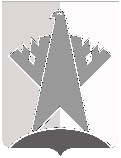 ДУМА СУРГУТСКОГО РАЙОНАХанты-Мансийского автономного округа - ЮгрыРЕШЕНИЕ«02» марта 2017 года                                                                                                            № 88-нпа           г. СургутВ соответствии со статьями 31, 32, 33 Градостроительного кодекса Российской Федерации, решением Думы Сургутского района от 25 ноября 2014 года 
№ 614-нпа «О принятии и передаче части полномочий», на основании протокола публичных слушаний от 28 декабря 2016 года, заключения по результатам публичных слушаний от 28 декабря 2016 годаДума Сургутского района решила:1. Внести в приложение к решению Думы Сургутского района от 30 сентября 2009 года № 493 «Об утверждении правил землепользования и застройки сельского поселения Русскинская» следующие изменения: 1.1. В пункте 6 статьи 24 главы 6 части I, в пунктах 1, 3, 4 статьи 43 главы 8 части I слово «администрации» исключить.1.2. Часть II изложить в следующей редакции:«Часть II. Карты градостроительного зонированияСтатья 48. Карты градостроительного зонирования1. Карты градостроительного зонирования территории сельского поселения Русскинская являются неотъемлемой частью настоящих правил и состоят из следующих карт:1) карты градостроительного зонирования с отображением границ территориальных зон сельского поселения Русскинская (приложение 2 к Правилам);2) карты границ зон с особыми условиями использования территории сельского поселения Русскинская (приложение 3 к Правилам).2. Границы территориальных зон должны отвечать требованию принадлежности каждого земельного участка только к одной территориальной зоне. 3. На карте границ зон с особыми условиями использования территории сельского поселения Русскинская (приложение 3 к Правилам) отображены границы охранных зон объектов электросетевого хозяйства, установленных в соответствии с постановлением Правительства Российской Федерации от 24 февраля 2009 года № 160 «О порядке установления охранных зон объектов электросетевого хозяйства и особых условий использования земельных участков, расположенных в границах таких зон».».1.3. Приложение к Правилам считать приложением 1.1.4. Дополнить Правила приложениями 2, 3 согласно приложениям 1, 2.2. Решение вступает в силу после его официального опубликования.О внесении изменений в решение Думы Сургутского района от 30 сентября 2009 года № 493 «Об утверждении правил землепользования и застройки сельского поселения Русскинская»Председатель Думы Сургутского районаА.П. Сименяк«02» марта 2017 годаГлава Сургутского районаА.А. Трубецкой«02» марта 2017 года